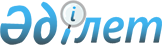 "2016-2018 жылдарға арналған аудандық бюджет туралы" аудандық мәслихаттың 2015 жылғы 22 желтоқсандағы № 362 шешіміне өзгерістер енгізу туралы
					
			Мерзімі біткен
			
			
		
					Қызылорда облысы Сырдария аудандық мәслихатының 2016 жылғы 24 тамыздағы № 52 шешімі. Қызылорда облысының Әділет департаментінде 2016 жылғы 07 қыркүйекте № 5594 болып тіркелді. Қолданылу мерзімінің аяқталуына байланысты тоқтатылды      "Қазақстан Республикасының Бюджет кодексi" Қазақстан Республикасының 2008 жылғы 4 желтоқсандағы Кодексiне және "Қазақстан Республикасындағы жергiлiктi мемлекеттiк басқару және өзiн-өзi басқару туралы" Қазақстан Республикасының 2001 жылғы 23 қаңтардағы Заңының 6-бабының 1-тармағының 1) тармақшасына сәйкес Сырдария аудандық мәслихаты ШЕШІМ ҚАБЫЛДАДЫ:

      1. "2016-2018 жылдарға арналған аудандық бюджет туралы" аудандық мәслихаттың 2015 жылғы 22 желтоқсандағы № 362 шешіміне (нормативтік құқықтық актілерді мемлекеттік Тіркеу тізілімінде 2015 жылғы 30 желтоқсанда № 5277 болып тіркелді, "Тіршілік тынысы" газетінің 2016 жылғы 09 қаңтарда № 2 жарияланған) мынадай өзгерістер енгізілсін: 

      1-тармақтың 1) тармақшасы жаңа редакцияда жазылсын:

      "1) кірістер – 6633747 мың теңге, оның ішінде:

      салықтық түсімдер бойынша – 4302028 мың теңге;

      салықтық емес түсімдер бойынша – 23081 мың теңге;

      негізгі капиталды сатудан түсетін түсімдер бойынша – 3170 мың теңге;

      трансферттер түсімдері бойынша – 2305468 мың теңге";

      1–тармақтың 2) тармақшасы жаңа редакцияда жазылсын:

      "2) шығындар –6622625,7 мың теңге";

      Аталған шешімнің 1-қосымшасы осы шешімнің 1-қосымшасына сәйкес жаңа редакцияда жазылсын.

      2. Осы шешiм 2016 жылғы 1 қаңтардан бастап қолданысқа енгiзiледi және ресми жариялауға жатады.

 2016 жылға арналған аудандық бюджет
					© 2012. Қазақстан Республикасы Әділет министрлігінің «Қазақстан Республикасының Заңнама және құқықтық ақпарат институты» ШЖҚ РМК
				
      Аудандық мәслихаттың кезектен

Аудандық мәслихаттың

      5 сессиясының төрағасы:

хатшысы:

      Б. Қадыров_____________

Е. Әжікенов_____________
Сырдария аудандық мәслихаттың 2016 жылғы 24 тамыздағы №52 шешіміне 1 - қосымшаСырдария аудандық мәслихаттың 2015 жылғы 22 желтоқсандағы №362 шешіміне 1 - қосымшаСанаты 

Санаты 

Санаты 

Санаты 

Санаты 

Санаты 

Санаты 

Сомасы, мың теңге

Сыныбы 

Сыныбы 

Сыныбы 

Сыныбы 

Сыныбы 

Сыныбы 

Сомасы, мың теңге

Кіші сыныбы 

Кіші сыныбы 

Кіші сыныбы 

Кіші сыныбы 

Сомасы, мың теңге

Атауы

Атауы

Сомасы, мың теңге

1. КІРІСТЕР 

1. КІРІСТЕР 

6633747,0

1

Салықтық түсімдер

Салықтық түсімдер

4302028

04

04

Меншікке салынатын салықтар

Меншікке салынатын салықтар

4259903

1

1

Мүлікке салынатын салықтар

Мүлікке салынатын салықтар

4233130

3

3

Жер салығы

Жер салығы

5193

4

4

Көлік кұралдарына салынатын салық

Көлік кұралдарына салынатын салық

19286

5

5

Біріңғай жер салығы

Біріңғай жер салығы

2294

05

05

Тауарларға, жұмыстарға және қызметтер көрсетуге салынатын iшкi салықтар

Тауарларға, жұмыстарға және қызметтер көрсетуге салынатын iшкi салықтар

38732

2

2

Акциздер

Акциздер

2500

3

3

Табиғи және басқа да ресурстарды пайдаланғаны үшiн түсетiн түсiмдер

Табиғи және басқа да ресурстарды пайдаланғаны үшiн түсетiн түсiмдер

30000

4

4

Кәсiпкерлiк және кәсiби қызметтi жүргiзгенi үшiн алынатын алымдар

Кәсiпкерлiк және кәсiби қызметтi жүргiзгенi үшiн алынатын алымдар

6232

08

08

Заңдық мәнді іс-әрекеттерді жасағаны және (немесе) оған уәкілеттігі бар мемлекеттік органдар немесе лауазымды адамдар құжаттар бергені үшін алынатын міндетті төлемдер

Заңдық мәнді іс-әрекеттерді жасағаны және (немесе) оған уәкілеттігі бар мемлекеттік органдар немесе лауазымды адамдар құжаттар бергені үшін алынатын міндетті төлемдер

3393

1

1

Мемлекеттік баж

Мемлекеттік баж

3393

2

Салықтық емес түсімдер

Салықтық емес түсімдер

23081

01

01

Мемлекеттік меншіктен түсетін кірістер

Мемлекеттік меншіктен түсетін кірістер

843

5

5

Мемлекет меншігіндегі мүлікті жалға беруден түсетін кірістер

Мемлекет меншігіндегі мүлікті жалға беруден түсетін кірістер

801

7

7

Мемлекеттік бюджеттен берілген кредиттер бойынша сыйақылар

Мемлекеттік бюджеттен берілген кредиттер бойынша сыйақылар

42

06

06

Басқа да салықтық емес түсімдер

Басқа да салықтық емес түсімдер

22238

1

1

Басқа да салықтық емес түсімдер

Басқа да салықтық емес түсімдер

22238

3

Негізгі капиталды сатудан түсетін түсімдер

Негізгі капиталды сатудан түсетін түсімдер

3170

03

03

Жерді және материалдық емес активтерді сату

Жерді және материалдық емес активтерді сату

3170

1

1

Жерді сату

Жерді сату

2928

2

2

Материалдық емес активтерді сату 

Материалдық емес активтерді сату 

242

4

Трансферттер түсімі

Трансферттер түсімі

2305468,0

02

02

Мемлекеттiк басқарудың жоғары тұрған органдарынан түсетiн трансферттер

Мемлекеттiк басқарудың жоғары тұрған органдарынан түсетiн трансферттер

2305468,0

2

2

Облыстық бюджеттен түсетiн трансферттер

Облыстық бюджеттен түсетiн трансферттер

2305468,0

Функционалдық топ 

Функционалдық топ 

Функционалдық топ 

Функционалдық топ 

Функционалдық топ 

Функционалдық топ 

Функционалдық топ 

Бюджеттік бағдарламалардың әкiмшiсi

Бюджеттік бағдарламалардың әкiмшiсi

Бюджеттік бағдарламалардың әкiмшiсi

Бюджеттік бағдарламалардың әкiмшiсi

Бюджеттік бағдарламалардың әкiмшiсi

Бағдарлама

Бағдарлама

Бағдарлама

Атауы

2. ШЫҒЫНДАР

6622625,7

01

01

Жалпы сипаттағы мемлекеттiк қызметтер

730381,6

112

112

Аудан (облыстық маңызы бар қала) мәслихатының аппараты

43540,3

001

001

Аудан (облыстық маңызы бар қала) мәслихатының қызметін қамтамасыз ету жөніндегі қызметтер

40095,3

003

003

Мемлекеттік органның күрделі шығыстары

3445

122

122

Аудан (облыстық маңызы бар қала) әкімінің аппараты

121787,4

001

001

Аудан (облыстық маңызы бар қала) әкімінің қызметін қамтамасыз ету жөніндегі қызметтер

112001,4

003

003

Мемлекеттік органның күрделі шығыстары

9786

123

123

Қаладағы аудан, аудандық маңызы бар қала, кент, ауыл, ауылдық округ әкімінің аппараты

402321,2

001

001

Қаладағы аудан, аудандық маңызы бар қаланың, кент, ауыл, ауылдық округ әкімінің қызметін қамтамасыз ету жөніндегі қызметтер

384557,2

022

022

Мемлекеттік органның күрделі шығыстары

14352

032

032

Ведомстволық бағыныстағы мемлекеттік мекемелерінің және ұйымдарының күрделі шығыстары

3412

452

452

Ауданның (облыстық маңызы бар қаланың) қаржы бөлімі

27642

001

001

Ауданның (облыстық маңызы бар қаланың) бюджетін орындау және коммуналдық меншігін басқару саласындағы мемлекеттік саясатты іске асыру жөніндегі қызметтер 

25842

003

003

Салық салу мақсатында мүлікті бағалауды жүргізу

1300

010

010

Жекешелендіру, коммуналдық меншікті басқару, жекешелендіруден кейінгі қызмет және осыған байланысты дауларды реттеу 

500

453

453

Ауданның (облыстық маңызы бар қаланың) экономика және бюджеттік жоспарлау бөлімі

22691,9

001

001

Экономикалық саясатты, мемлекеттік жоспарлау жүйесін қалыптастыру және дамыту саласындағы мемлекеттік саясатты іске асыру жөніндегі қызметтер

22691,9

458

458

Ауданның (облыстық маңызы бар қаланың) тұрғын үй-коммуналдық шаруашылығы, жолаушылар көлігі және автомобиль жолдары бөлімі

24670,1

001

001

Жергілікті деңгейде тұрғын үй-коммуналдық шаруашылығы, жолаушылар көлігі және автомобиль жолдары саласындағы мемлекеттік саясатты іске асыру жөніндегі қызметтер

24274,1

013

013

Мемлекеттік органның күрделі шығыстары

396

493

493

Ауданның (облыстық маңызы бар қаланың) кәсіпкерлік, өнеркәсіп және туризм бөлімі 

12282,7

001

001

Жергілікті деңгейде кәсіпкерлікті, өнеркәсіпті және туризмді дамыту саласындағы мемлекеттік саясатты іске асыру жөніндегі қызметтер

12282,7

801

801

Ауданның (облыстық маңызы бар қаланың) жұмыспен қамту, әлеуметтік бағдарламалар және азаматтық хал актілерін тіркеу бөлімі

39575

001

001

Жергілікті деңгейде жұмыспен қамту, әлеуметтік бағдарламалар және азаматтық хал актілерін тіркеу саласындағы мемлекеттік саясатты іске асыру жөніндегі қызметтер

39575

467

467

Ауданның (облыстық маңызы бар қаланың) құрылыс бөлімі

35871

040

040

Мемлекеттік органдардың объектілерін дамыту

35871

02

02

Қорғаныс

4954

122

122

Аудан (облыстық маңызы бар қала) әкімінің аппараты

4091

005

005

Жалпыға бірдей әскери міндетті атқару шеңберіндегі іс-шаралар

4091

122

122

Аудан (облыстық маңызы бар қала) әкімінің аппараты

863

006

006

Аудан (облыстық маңызы бар қала) ауқымындағы төтенше жағдайлардың алдын алу және оларды жою

863

03

03

Қоғамдық тәртіп, қауіпсіздік, құқықтық, сот, қылмыстық-атқару қызметі

4114

458

458

Ауданның (облыстық маңызы бар қаланың) тұрғын үй-коммуналдық шаруашылығы, жолаушылар көлігі және автомобиль жолдары бөлімі

4114

021

021

Елдi мекендерде жол қозғалысы қауiпсiздiгін қамтамасыз ету

4114

04

04

Бiлiм беру

3989719,5

123

123

Қаладағы аудан, аудандық маңызы бар қала, кент, ауыл, ауылдық округ әкімінің аппараты

526989

004

004

Мектепке дейінгі тәрбие мен оқыту ұйымдарының қызметін қамтамасыз ету

518441

041

041

Мектепке дейінгі білім беру ұйымдарында мемлекеттік білім беру тапсырысын іске асыруға

8548

464

464

Ауданның (облыстық маңызы бар қаланың) білім бөлімі

12720

040

040

Мектепке дейінгі білім беру ұйымдарында мемлекеттік білім беру тапсырысын іске асыруға

12720

123

123

Қаладағы аудан, аудандық маңызы бар қала, кент, ауыл, ауылдық округ әкімінің аппараты

4364

005

005

Ауылдық жерлерде балаларды мектепке дейін тегін алып баруды және кері алып келуді ұйымдастыру

4364

467

467

Ауданның (облыстық маңызы бар қаланың) құрылыс бөлімі

103287

037

037

Мектепке дейiнгi тәрбие және оқыту объектілерін салу және реконструкциялау

103287

464

464

Ауданның (облыстық маңызы бар қаланың) білім бөлімі

3020078,5

003

003

Жалпы білім беру

2840588,5

006

006

Балаларға қосымша білім беру

179490

465

465

Ауданның (облыстық маңызы бар қаланың) дене шынықтыру және спорт бөлімі

99052

017

017

Балалар мен жасөспірімдерге спорт бойынша қосымша білім беру

99052

467

467

Ауданның (облыстық маңызы бар қаланың) құрылыс бөлімі

50791

024

024

Бастауыш, негізгі орта және жалпы орта білім беру объектілерін салу және реконструкциялау

50791

464

464

Ауданның (облыстық маңызы бар қаланың) білім бөлімі

172438

001

001

Жергілікті деңгейде білім беру саласындағы мемлекеттік саясатты іске асыру жөніндегі қызметтер

25991

004

004

Ауданның (облыстық маңызы бар қаланың) мемлекеттік білім беру мекемелерінде білім беру жүйесін ақпараттандыру

13870

005

005

Ауданның (облыстық маңызы бар қаланың) мемлекеттік білім беру мекемелер үшін оқулықтар мен оқу-әдiстемелiк кешендерді сатып алу және жеткізу

50902

007

007

Аудандық (қалалық) ауқымдағы мектеп олимпиадаларын және мектептен тыс іс-шараларды өткiзу

2184

012

012

Мемлекеттік органның күрделі шығыстары

145

015

015

Жетім баланы (жетім балаларды) және ата-аналарының қамқорынсыз қалған баланы (балаларды) күтіп-ұстауға қамқоршыларға (қорғаншыларға) ай сайынғы ақшалай қаражат төлемі

10720

029

029

Балалар мен жасөспірімдердің психикалық денсаулығын зерттеу және халыққа психологиялық-медициналық-педагогикалық консультациялық көмек көрсету

9267

067

067

Ведомстволық бағыныстағы мемлекеттік мекемелерінің және ұйымдарының күрделі шығыстары

58644

068

068

Халықтың компьютерлік сауаттылығын арттыруды қамтамасыз ету

715

06

06

Әлеуметтiк көмек және әлеуметтiк қамсыздандыру

279500,6

464

464

Ауданның (облыстық маңызы бар қаланың) білім бөлімі

8555

030

030

Патронат тәрбиешілерге берілген баланы (балаларды) асырап бағу

8555

123

123

Қаладағы аудан, аудандық маңызы бар қала, кент, ауыл, ауылдық округ әкімінің аппараты

56253

003

003

Мұқтаж азаматтарға үйінде әлеуметтік көмек көрсету

56253

801

801

Ауданның (облыстық маңызы бар қаланың) жұмыспен қамту, әлеуметтік бағдарламалар және азаматтық хал актілерін тіркеу бөлімі

187962,6

004

004

Жұмыспен қамту бағдарламасы

14592

006

006

Ауылдық жерлерде тұратын денсаулық сақтау, білім беру, әлеуметтік қамтамасыз ету, мәдениет, спорт және ветеринар мамандарына отын сатып алуға Қазақстан Республикасының заңнамасына сәйкес әлеуметтік көмек көрсету

21057

007

007

Тұрғын үйге көмек көрсету

8100

008

008

1999 жылдың 26 шілдесінде "Отан", "Даңқ" ордендерімен марапатталған, "Халық Қаһарманы" атағын және республиканың құрметті атақтарын алған азаматтарды әлеуметтік қолдау

203

009

009

Үйден тәрбиеленіп оқытылатын мүгедек балаларды материалдық қамтамасыз ету

3053

010

010

Мемлекеттік атаулы әлеуметтік қөмек

297

011

011

Жергілікті өкілетті органдардың шешімі бойынша мұқтаж азаматтардың жекелеген топтарына әлеуметтік көмек

47819

014

014

Мұқтаж азаматтарға үйде әлеуметтiк көмек көрсету

4720

016

016

18 жасқа дейінгі балаларға мемлекеттік жәрдемақылар

36988

017

017

Мүгедектерді оңалту жеке бағдарламасына сәйкес, мұқтаж мүгедектерді міндетті гигиеналық құралдармен және ымдау тілі мамандарының қызмет көрсетуін, жеке көмекшілермен қамтамасыз ету 

47479

023

023

Жұмыспен қамту орталықтарының қызметін қамтамасыз ету

1656,6

025

025

Өрлеу жобасы бойынша келісілген қаржылай көмекті енгізу

1998

123

123

Қаладағы аудан, аудандық маңызы бар қала, кент, ауыл, ауылдық округ әкімінің аппараты

21040

026

026

Жергілікті деңгейде халықты жұмыспен қамтуды қамтамасыз ету

21040

801

801

Ауданның (облыстық маңызы бар қаланың) жұмыспен қамту, әлеуметтік бағдарламалар және азаматтық хал актілерін тіркеу бөлімі

5690

018

018

Жәрдемақыларды және басқа да әлеуметтік төлемдерді есептеу, төлеу мен жеткізу бойынша қызметтерге ақы төлеу

872

050

050

Қазақстан Республикасында мүгедектердің құқықтарын қамтамасыз ету және өмір сүру сапасын жақсарту жөніндегі 2012 - 2018 жылдарға арналған іс-шаралар жоспарын іске асыру

4818

07

07

Тұрғын үй - коммуналдық шаруашылық

384562,5

123

123

Қаладағы аудан, аудандық маңызы бар қала, кент, ауыл, ауылдық округ әкімінің аппараты

11978

027

027

Жұмыспен қамту 2020 жол картасы бойынша қалаларды және ауылдық елді мекендерді дамыту шеңберінде объектілерді жөндеу және абаттандыру

11978

458

458

Ауданның (облыстық маңызы бар қаланың) тұрғын үй-коммуналдық шаруашылығы, жолаушылар көлігі және автомобиль жолдары бөлімі

6842

031

031

Кондоминиум объектісіне техникалық паспорттар дайындау

300

041

041

Жұмыспен қамту 2020 жол картасы бойынша қалаларды және ауылдық елді мекендерді дамыту шеңберінде объектілерді жөндеу және абаттандыру

6242

049

049

Көп пәтерлі тұрғын үйлерде энергетикалық аудит жүргізу

300

467

467

Ауданның (облыстық маңызы бар қаланың) құрылыс бөлімі

188914

004

004

Инженерлік-коммуникациялық инфрақұрылымды жобалау, дамыту және (немесе) жайластыру

5347

006

006

Сумен жабдықтау және су бұру жүйесін дамыту

183567

123

123

Қаладағы аудан, аудандық маңызы бар қала, кент, ауыл, ауылдық округ әкімінің аппараты

172631,5

008

008

Елді мекендердегі көшелерді жарықтандыру

81493,5

009

009

Елді мекендердің санитариясын қамтамасыз ету

24407

011

011

Елді мекендерді абаттандыру мен көгалдандыру

66731

458

458

Ауданның (облыстық маңызы бар қаланың) тұрғын үй-коммуналдық шаруашылығы, жолаушылар көлігі және автомобиль жолдары бөлімі

4197

016

016

Елдi мекендердiң санитариясын қамтамасыз ету

3622

018

018

Елдi мекендердi абаттандыру және көгалдандыру

575

08

08

Мәдениет, спорт, туризм және ақпараттық кеңістiк

526316,4

123

123

Қаладағы аудан, аудандық маңызы бар қала, кент, ауыл, ауылдық округ әкімінің аппараты

180946

006

006

Жергілікті деңгейде мәдени-демалыс жұмыстарын қолдау

180946

455

455

Ауданның (облыстық маңызы бар қаланың) мәдениет және тілдерді дамыту бөлімі

96186

003

003

Мәдени-демалыс жұмысын қолдау

73647

009

009

Тарихи-мәдени мұра ескерткіштерін сақтауды және оларға қол жетімділікті қамтамасыз ету

22539

123

123

Қаладағы аудан, аудандық маңызы бар қала, кент, ауыл, ауылдық округ әкімінің аппараты

1500

028

028

Жергілікті деңгейде дене шынықтыру – сауықтыру және спорттық іс-шараларды іске асыру

1500

465

465

Ауданның (облыстық маңызы бар қаланың) дене шынықтыру және спорт бөлімі

98556,8

001

001

Жергілікті деңгейде дене шынықтыру және спорт саласындағы мемлекеттік саясатты іске асыру жөніндегі қызметтер

22087,8

004

004

Мемлекеттік органның күрделі шығыстары

592

005

005

Ұлттық және бұқаралық спорт түрлерін дамыту

10453

006

006

Аудандық (облыстық маңызы бар қалалық) деңгейде спорттық жарыстар өткiзу

15928

007

007

Әртүрлi спорт түрлерi бойынша аудан (облыстық маңызы бар қала) құрама командаларының мүшелерiн дайындау және олардың облыстық спорт жарыстарына қатысуы

49496

455

455

Ауданның (облыстық маңызы бар қаланың) мәдениет және тілдерді дамыту бөлімі

69287,2

006

006

Аудандық (қалалық) кiтапханалардың жұмыс iстеуi

67499,2

007

007

Мемлекеттік тілді және Қазақстан халықтарының басқа да тілдерін дамыту

1788

456

456

Ауданның (облыстық маңызы бар қаланың) ішкі саясат бөлімі

10176

002

002

Мемлекеттік ақпараттық саясат жүргізу жөніндегі қызметтер

10176

455

455

Ауданның (облыстық маңызы бар қаланың) мәдениет және тілдерді дамыту бөлімі

15275,4

001

001

Жергілікті деңгейде тілдерді және мәдениетті дамыту саласындағы мемлекеттік саясатты іске асыру жөніндегі қызметтер

13896,4

010

010

Мемлекеттік органның күрделі шығыстары

179

032

032

Ведомстволық бағыныстағы мемлекеттік мекемелерінің және ұйымдарының күрделі шығыстары

1200

456

456

Ауданның (облыстық маңызы бар қаланың) ішкі саясат бөлімі

54389

001

001

Жергілікті деңгейде ақпарат, мемлекеттілікті нығайту және азаматтардың әлеуметтік сенімділігін қалыптастыру саласында мемлекеттік саясатты іске асыру жөніндегі қызметтер

46297

003

003

Жастар саясаты саласында іс-шараларды іске асыру

5474

006

006

Мемлекеттік органның күрделі шығыстары

2618

09

09

Отын-энергетика кешенi және жер қойнауын пайдалану

5561

458

458

Ауданның (облыстық маңызы бар қаланың) тұрғын үй-коммуналдық шаруашылығы, жолаушылар көлігі және автомобиль жолдары бөлімі

5561

036

036

Газ тасымалдау жүйесін дамыту 

5561

10

10

Ауыл, су, орман, балық шаруашылығы, ерекше қорғалатын табиғи аумақтар, қоршаған ортаны және жануарлар дүниесін қорғау, жер қатынастары

211403,1

462

462

Ауданның (облыстық маңызы бар қаланың) ауыл шаруашылығы бөлімі

55308,1

001

001

Жергілікті деңгейде ауыл шаруашылығы саласындағы мемлекеттік саясатты іске асыру жөніндегі қызметтер

23353,1

006

006

Мемлекеттік органның күрделі шығыстары

380

099

099

Мамандардың әлеуметтік көмек көрсетуі жөніндегі шараларды іске асыру

31575

473

473

Ауданның (облыстық маңызы бар қаланың) ветеринария бөлімі

47495,6

001

001

Жергілікті деңгейде ветеринария саласындағы мемлекеттік саясатты іске асыру жөніндегі қызметтер

27323,6

005

005

Мал көмінділерінің (биотермиялық шұңқырлардың) жұмыс істеуін қамтамасыз ету

1624

006

006

Ауру жануарларды санитарлық союды ұйымдастыру

1200

007

007

Қаңғыбас иттер мен мысықтарды аулауды және жоюды ұйымдастыру

1000

008

008

Алып қойылатын және жойылатын ауру жануарлардың, жануарлардан алынатын өнімдер мен шикізаттың құнын иелеріне өтеу

6500

009

009

Жануарлардың энзоотиялық аурулары бойынша ветеринариялық іс-шараларды жүргізу

5508

010

010

Ауыл шаруашылығы жануарларын сәйкестендіру жөніндегі іс-шараларды өткізу

2100

032

032

Ведомстволық бағыныстағы мемлекеттік мекемелерінің және ұйымдарының күрделі шығыстары

2240

463

463

Ауданның (облыстық маңызы бар қаланың) жер қатынастары бөлімі

42000,4

001

001

Аудан (облыстық маңызы бар қала) аумағында жер қатынастарын реттеу саласындағы мемлекеттік саясатты іске асыру жөніндегі қызметтер

19974,4

004

004

Жердi аймақтарға бөлу жөнiндегi жұмыстарды ұйымдастыру

22026

473

473

Ауданның (облыстық маңызы бар қаланың) ветеринария бөлімі

66599

011

011

Эпизоотияға қарсы іс - шаралар жүргізу

66599

11

11

Өнеркәсіп, сәулет, қала құрылысы және құрылыс қызметі

52397,9

467

467

Ауданның (облыстық маңызы бар қаланың) құрылыс бөлімі

19170,9

001

001

Жергілікті деңгейде құрылыс саласындағы мемлекеттік саясатты іске асыру жөніндегі қызметтер

19170,9

468

468

Ауданның (облыстық маңызы бар қаланың) сәулет және қала құрылысы бөлімі

33227

001

001

Жергілікті деңгейде сәулет және қала құрылысы саласындағы мемлекеттік саясатты іске асыру жөніндегі қызметтер

14422

003

003

Аудан аумағында қала құрылысын дамыту схемаларын және елді мекендердің бас жоспарларын әзірлеу

18300

004

004

Мемлекеттік органның күрделі шығыстары

505

12

12

Көлiк және коммуникация

270212

458

458

Ауданның (облыстық маңызы бар қаланың) тұрғын үй-коммуналдық шаруашылығы, жолаушылар көлігі және автомобиль жолдары бөлімі

266012

022

022

Көлік инфрақұрылымын дамыту

42469

023

023

Автомобиль жолдарының жұмыс істеуін қамтамасыз ету

14580

045

045

Аудандық маңызы бар автомобиль жолдарын және елді-мекендердің көшелерін күрделі және орташа жөндеу

208963

458

458

Ауданның (облыстық маңызы бар қаланың) тұрғын үй-коммуналдық шаруашылығы, жолаушылар көлігі және автомобиль жолдары бөлімі

4200

024

024

Кентiшiлiк (қалаiшiлiк), қала маңындағы ауданiшiлiк қоғамдық жолаушылар тасымалдарын ұйымдастыру

4200

13

13

Басқалар

106959,1

493

493

Ауданның (облыстық маңызы бар қаланың) кәсіпкерлік, өнеркәсіп және туризм бөлімі 

1772

006

006

Кәсіпкерлік қызметті қолдау

1772

452

452

Ауданның (облыстық маңызы бар қаланың) қаржы бөлімі

68264,1

012

012

Ауданның (облыстық маңызы бар қаланың) жергілікті атқарушы органының резерві 

68264,1

458

458

Ауданның (облыстық маңызы бар қаланың) тұрғын үй-коммуналдық шаруашылығы, жолаушылар көлігі және автомобиль жолдары бөлімі

36923

040

040

"Өңірлерді дамыту" бағдарламасы шеңберінде өңірлерді экономикалық дамытуға жәрдемдесу бойынша шараларды іске асыру

36923

14

14

Борышқа қызмет көрсету

51

452

452

Ауданның (облыстық маңызы бар қаланың) қаржы бөлімі

51

013

013

Жергілікті атқарушы органдардың облыстық бюджеттен қарыздар бойынша сыйақылар мен өзге де төлемдерді төлеу бойынша борышына қызмет көрсету

51

15

15

Трансферттер

56493

452

452

Ауданның (облыстық маңызы бар қаланың) қаржы бөлімі

56493

006

006

Нысаналы пайдаланылмаған (толық пайдаланылмаған) трансферттерді қайтару

271,1

024

024

Мемлекеттік органдардың функцияларын мемлекеттік басқарудың төмен тұрған деңгейлерінен жоғарғы деңгейлерге беруге байланысты жоғары тұрған бюджеттерге берілетін ағымдағы нысаналы трансферттер

22768,9

049

049

Бюджет заңнамасымен қарастырылған жағдайларда жалпы сипаттағы трансферттерды қайтару

7163

051

051

Жергілікті өзін-өзі басқару органдарына берілетін трансферттер

26290

3. Таза бюджеттік кредиттеу

96308

Бюджеттік кредиттер

136804

10

10

Ауыл, су, орман, балық шаруашылығы, ерекше қорғалатын табиғи аумақтар, қоршаған ортаны және жануарлар дүниесін қорғау, жер қатынастары

136804

462

462

Ауданның (облыстық маңызы бар қаланың) ауыл шаруашылығы бөлімі

136804

008

008

Мамандарды әлеуметтік қолдау шараларын іске асыруға берілетін бюджеттік кредиттер

136804

5

5

Бюджеттік кредиттерді өтеу

40496

01

01

Бюджеттік кредиттерді өтеу

40496

1

1

Мемлекеттік бюджеттен берілген бюджеттік кредиттерді өтеу

40496

4. Қаржы активтерімен операциялар бойынша сальдо

40361

Қаржы активтерін сатып алу

40361

458

458

Ауданның (облыстық маңызы бар қаланың) тұрғын үй-коммуналдық шаруашылығы, жолаушылар көлігі және автомобиль жолдары бөлімі

40361

065

065

Заңды тұлғалардың жарғылық капиталын қалыптастыру немесе ұлғайту

40361

Мемлекеттің қаржы активтерін сатудан түсетін түсімдер

0

5. Бюджет тапшылығы (профициті)

-125547,7

6. Бюджет тапшылығын қаржыландыру (профицитін пайдалану)

125547,7

7

7

Қарыздар түсімі

136804

01

01

Мемлекеттік ішкі қарыздар

136804

2

2

Қарыздар алу келісім - шарттары

136804

16

16

Қарыздарды өтеу

40496

452

452

Ауданның (облыстық маңызы бар қаланың) қаржы бөлімі

40496

008

008

Жергілікті атқарушы органның жоғары тұрған бюджет алдындағы борышын өтеу

40496

08

08

Бюджет қаражаттарының пайдаланылатын қалдықтары

29239,7

1

1

Бюджет қаражаты қалдықтары

29239,7

1

1

Бюджет қаражатының бос қалдықтары

29239,7

